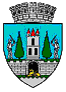 ROMÂNIAJUDEŢUL SATU MARECONSILIUL LOCAL AL MUNICIPIULUI SATU MARE	                              HOTĂRÂREA NR. 339/26.10.2023 privind îndreptarea erorii materiale strecurate în art. 1 al Hotărârii Consiliului Local Satu Mare nr. 258/31.08.2023          Consiliul Local al Municipiului Satu Mare,Analizând proiectul de hotărâre înregistrat sub  nr. 59742/12.10.2023, referatul de aprobare al inițiatorului, înregistrat sub nr. 59749/12.10.2023, raportul de specialitate al Serviciului Patrimoniu, Concesionări, Închirieri, înregistrat sub nr. 59752/12.10.2023,             raportul de specialitate  Serviciului Juridic, înregistrat sub nr.  60356/16.10.2023 și avizele comisiilor de specialitate ale Consiliului Local al Municipiului Satu Mare,           Luând în considerare prevederile art. 10 alin. (1), art. 20, art. 112 alin. (1), (2) și                  alin. (9) din Legea educației naționale nr. 1/2011, modificată și completată, art. 24 din Legea cadastrului și a publicității imobiliare nr. 7/1996, republicată cu modificările și completările ulterioare, ale art. 551 pct.7, art. 554, art. 858  art. 866 - art. 869  din Codul Civil și ale                     art. 20 alin. (1) lit. e) din Legea nr. 273/2006 privind finanțele publice locale, cu modificările și completările ulterioare,           Ținând cont de prevederile art. 87 alin. (5), art.108 lit. a), art. 286 alin. (4), art. 287  lit. b), art. 297 alin .(1) lit. a), art. 298-300 din  O.U.G. nr. 57/2019 privind Codul Administrativ, cu modificările și completările ulterioare,           Având în vedere Hotărârea Consiliului Local Satu Mare nr. 258/31.08.2013 pentru modificarea și completarea anexei 1 la HCL nr. 161/27.06.2013 privind trecerea din administrarea Consiliului local al municipiului Satu Mare în administrarea unităților de învățământ preuniversitar de stat a clădirilor necesare desfășurării procesului de învățământ și a terenului aferent,  Ținând seama de prevederile Legii privind normele de tehnică legislativă pentru elaborarea actelor normative nr. 24/2000, republicată, cu modificările și completările ulterioare, În temeiul art. 129 alin. (1), alin. (2) lit. c), art. 139 alin. (3) lit. g), art. 196 alin. (1)  lit. a) din  O.U.G. nr. 57/2019 privind Codul Administrativ, cu modificările și completările ulterioare,          Adoptă prezenta,                                                         H O T Ă R Â R E:        Art. 1. Se aprobă îndreptarea erorii materiale strecurate în articolul 1 din Hotărârea Consiliului Local  nr. 258/31.08.2023, prin modificarea Art. 1 din:    ” Se aprobă darea în administrare către Colegiul Național ”Kölcsey Ferenc” a imobilului ”Sală de box” situat în Municipiul Satu Mare, str. Mihai Eminescu nr.1, identificat cu  nr. cadastral 177509 - C1 având suprafața construită la sol de  311 mp,                  nr. inventar 104340, valoare de inventar 60.777 lei și a terenului aferent identificat cu                  nr. cadastral 177509 având suprafața construită la sol de 428 mp, nr. inventar T1696, valoare de inventar 2. 469. 319 lei. ,,    În:    ”Se aprobă darea în administrare către Colegiul Național ”Kölcsey Ferenc” a imobilului ”Sală de box” situat în Municipiul Satu Mare, str. Mihai Eminescu nr.1, identificat cu  nr. cadastral 177509 -C1 având suprafața construită la sol de  311 mp,                    nr. inventar 104340, valoare de inventar 60.777 lei și a terenului aferent identificat cu                  nr. cadastral 177509 având suprafața  de 428 mp, nr. inventar T1696, valoare de inventar 249. 319,00  lei. ,,        Art. 2. Restul articolelor din Hotărârea Consiliului Local Satu Mare nr. 258/31.08.2023 rămân neschimbate.Art. 3. Cu ducerea la îndeplinire a prezentei hotărâri se încredințează Viceprimarul Municipiului Satu Mare, doamna Tămășan-Ilieș Cristina prin Serviciul Patrimoniu Concesionări Închirieri din cadrul aparatului de specialitate al Primarului Municipiului               Satu Mare.Art. 4. Prezenta hotărâre se comunică prin intermediul Secretarului General al Municipiului Satu Mare, în termenul prevăzut de lege, Primarului Municipiului Satu Mare, Instituției Prefectului - Județul Satu Mare și Serviciului Patrimoniu Concesionări Închirieri. Președinte de ședință,                                      Contrasemnează    Ressler Ștefan                                                Secretar general,                                                                                 Mihaela Maria RacolțaPrezenta hotărâre a fost adoptată în ședința ordinară cu respectarea prevederilor art. 139 alin. (3)  lit. g) din O.U.G. nr. 57/2019 privind Codul administrativ, cu modificările și completările ulterioare;Redactat în 3 exemplare originaleTotal consilieri în funcţie23Nr. total al consilierilor prezenţi21Nr. total al consilierilor absenţi2Voturi pentru21Voturi împotrivă0Abţineri0